    Мемориалы железнодорожного районаПамятник «С чего начинается Родина»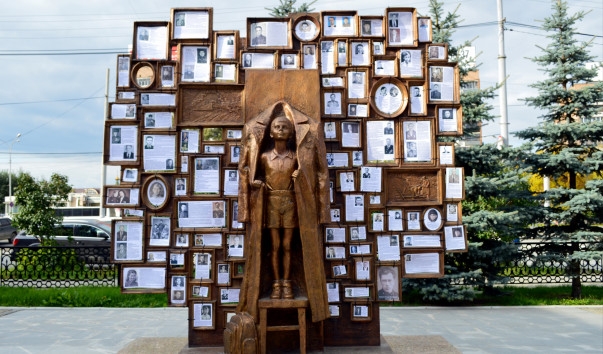     Около здания ДК Железнодорожников  8 мая 2015 был установлен  памятник защитникам Отечества.    В центре композиции -  маленький мальчик, который, стоя на табурете, примеряет шинель своего деда. Возможно, ту самую, в которой тот брал Берлин или защищал Москву, или гнал фашистов из Сталинграда. По словам одного из авторов скульптуры, Сергея Титлинова,  мальчик здесь символизирует память. Ту самую, с которой начинается Родина. За спиной мальчика стена  с множеством пустых рамок. В эти рамки горожане могут помещать фотографии своих родственников-фронтовиков или материалы, рассказывающие о них. Это могут быть участники всех войн: Великой Отечественной, Афганской, Чеченской, Первой мировой и др. На обратной стороне стены надпись: «С чего начинается Родина. Защитникам Отечества посвящается»Авторы скульптурной композиции: С. Титлинов, И.Якушев, А.Медведев.Памятник воинам-железнодорожникам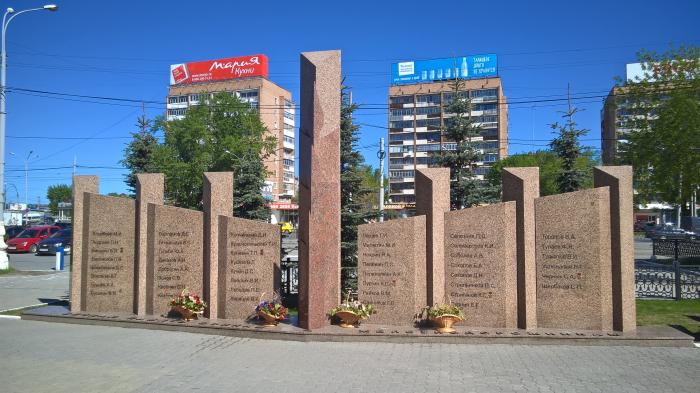   Памятник выполнен из красного гранита. На основании мемориала слова: «Вечная память воинам-железнодорожникам». На пилонах имена воинов-железнодорожников, погибших в годы Великой Отечественной войны.   Находится  он  на улице Челюскинцев у здания Дворца культуры железнодорожников.Студентка группы  СД-149  Хомутова И.